Publicado en Castellar del Vallès el 18/11/2020 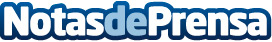 Fincamps amplía su catálogo de inmuebles de Castellar del VallèsLa inmobiliaria de referencia en la ciudad de Sabadell amplia su cobertura hasta Castellar del Vallès, consiguiendo así un servicio más global en esta zona geográficaDatos de contacto:Carlos Fernández628940299Nota de prensa publicada en: https://www.notasdeprensa.es/fincamps-amplia-su-catalogo-de-inmuebles-de Categorias: Inmobiliaria Sociedad Cataluña E-Commerce Seguros http://www.notasdeprensa.es